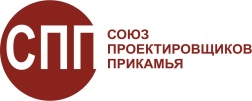 Ассоциация Саморегулируемая организация «Союз проектировщиков Прикамья» (АСРО «СПП»)регистрационный номер СРО-П-117-18012010 от 18 января 2010 года.ИНН 5904207061 КПП 590401001 ОГРН 1095900001152Р/с 40703810400000005304 в АКБ «Проинвестбанк»  (ПАО) г. ПермьБИК 045773764 к/с 30101810700000000764614039,  г. Пермь,  ул. Газеты Звезда,  дом 42,   тел.: 8(342)247-40-32, 8(902)63-50-593,www.souzpp.ru эл. адрес:  souzpp@gmail.com
____________________________________________________________________________Протоколочередного Общего собрания членов Ассоциации  Саморегулируемой организации «Союз проектировщиков Прикамья» (АСРО «СПП»)г. Пермь                                                                                                              16 мая 2017 г.Место проведения: г. Пермь, Комсомольский проспект 54, «Гостиный двор» 5-й этаж, конференц-зал.Начало регистрации: 13 часов 50 минутНачало собрания: 14 часов 00 минутЗакрытие собрания: 15 часов 00 минутФорма проведения собрания – совместное очное присутствие представителей членов Ассоциации Саморегулируемой организации «Союз проектировщиков Прикамья».Форма голосования по вопросам повестки дня – открытое голосование.Присутствуют:Члены Ассоциации: 41  член, в том числе по доверенности - 27 представителей членов Ассоциации.6 - сотрудников исполнительного органа – дирекции;Учредители Ассоциации Саморегулируемой организации «Союз проектировщиков Прикамья»: Щипалкин В.П.  Якимов И.М. Щипалкина Т.В.Выступил председатель Совета  Ассоциации Саморегулируемой организации «Союз проектировщиков Прикамья» Щипалкин В.П., который сообщил, что по состоянию на 16.05.2017 г. в Ассоциации состоит 58 действующих членов, на момент времени 14:00 присутствуют на очередном Общем собрании  41   член, что составляет  71 % от общего количества членов Ассоциации. В соответствии с п. 9.3 Устава Ассоциации кворум имеется. В соответствии с п. 9.17.Устава Ассоциации председателем собрания является председатель Совета Ассоциации, т.е.  Щипалкин Виктор Петрович. Далее он предложил в рабочий орган собрания – Президиум избрать действующий Совет Ассоциации Саморегулируемой организации «Союз проектировщиков Прикамья» в составе Малахова Андрея Викторовича, Щипалкина Виктора Петровича, а секретарём собрания избрать Соколову Наталью Владимировну и предложил проголосовать за избрание президиума, секретаря собрания, а так же открытие  Общего собрания.Проголосовали:«за» -   41   голос«против» -   0     голосов«воздержались» -    0   голосовПринято решение об  избрании президиума и секретаря собрания  Ассоциации Саморегулируемой организации «Союз проектировщиков Прикамья», а так же его открытия.  Далее Щипалкин В.П. выступил с информацией о необходимости избрания счетной комиссии Общего собрания членов Ассоциации в связи с необходимостью подсчета голосов при проведении Общего собрания. Предложил избрать счетную комиссию в составе:Соколовой Натальи Владимировны – и.о. председателя контрольной комиссииПосле обмена мнениями вопрос поставлен на голосование.Проголосовали:«за» -      41 голос«против» -    0     голосов«воздержались» -    0    голосовПринято решение: избрана счетная комиссия в составе:        1. Соколовой Натальи Владимировны – и.о. председателя контрольной комиссии         Далее Щипалкин В.П. перешел к повестке собрания и отметил, что проект повестки был своевременно разослан членам Ассоциации, кроме того каждый из присутствующих на собрании получил проект повестки лично в руки. Щипалкин В.П. предложил утвердить повестку собрания. После обмена мнениями вопрос поставлен на голосование.Проголосовали:«за» -       41   голос«против» -     0    голосов«воздержались» -    0   голосовПроголосовали «за» единогласно.Принято решение утвердить повестку внеочередного Общего собрания членов Ассоциации Саморегулируемой организации «Союз проектировщиков Прикамья» в следующей редакции:1.	Отчет Председателя Совета Ассоциации о проделанной работе за 2016 г.                                                           Док-к: Щипалкин В.П.2.	Отчет директора Ассоциации о проделанной работе за 2016 г.                                                           Док-к: Макаров П.А.3.	Отчет о бухгалтерском годовом отчете  с учетом аудиторского заключения  и утверждение плановой сметы на 2017 г.                                                            Док-к: Макаров П.А.4.	Утверждение документов СРО, отнесенных к компетенции Общего собрания:- «Регламент Общего собрания» - «Положение об исполнительном органе управления – директоре»- «Положение о Совете» - «Положение о компенсационном фонде ВВ» - «Положение о компенсационном фонде ОДО» - «Инвестиционная декларация»                                                           Док-к: Макаров П.А.5.	О внесении изменений в Устав (п. 14.3).                                                            Докладчик: Макаров П.А.6.        Об открытии филиалов Ассоциации.                                                           Докладчик: Макаров П.А.                                                          7.	Разное.            По первому вопросу выступил председатель Совета Ассоциации Щипалкин В.П. с отчетом о проделанной  Советом работе за  2016 год. Сообщил, что за отчетный период Советом было проведено 42 заседания, на которых было рассмотрено около 120 вопросов относящихся к компетенции Совета, в т.ч.:-   о приеме/исключении членов – 10 вопросов– о внесении изменений в свидетельство о допуске к работам по подготовке проектной документации - 18 вопросов.- о приостановлении/возобновлении действия свидетельств – 22 вопроса.–  о несвоевременной уплате членских взносов членами  и финансовом состоянии АСРО «СПП» - более 20.– о размещении средств компенсационного фонда на депозитах и специальных счетах в кредитных организациях. - об участии в заседаниях Координационного совета СРО Пермского края и о решениях там принятых.- о проведенных проверках контролирующих органов в АСРО «СПП», об устранении выявленных нарушений.- о подготовке и проведении Общих собраний (3 собрания), семинара для членов.- о приведении Устава в соответствие с  нормами законодательства. (в 2016 году 3 раза вносились изменения в Устав).- о претензионно-исковой работе с должниками по членским и целевым взносам.- о законопроектах, касающихся саморегулирования в строительной отрасли.-  и других.После обсуждения отчета  директор ООО «Архстройпроект» Коваленко А.М. предложил работу Совета Ассоциации за 2016 год признать удовлетворительной. Вопрос поставлен на голосование. Проголосовали:«за» -   41     голос«против» -    0     голосов«воздержались» -   0     голосовРешение принято: признать работу Совета Ассоциации за 2016 год  удовлетворительной.           По второму  вопросу  «Отчет директора Ассоциации о проделанной за 2016 г. работе» выступил директор Ассоциации Макаров П.А. который сообщил, что дирекцией АСРО «СПП» была проделана работа, связанная с текущей деятельностью Ассоциации в рамках определённых Уставом  функциональных обязанностей и норм ГрК РФ, относенных к саморегулированию в области проектирования, путём осуществления контроля во время плановых проверок, а в необходимых случаях - применения мер дисциплинарного воздействия  (предписаний, предупреждений, приостановлений действия свидетельства) к организациям, у которых  выявлены нарушения требований к выдаче свидетельства о допуске к проектным работам. На 1 января 2016 г. в состав Ассоциации входило 63 организации (56 ЮЛ и 7 ИП).  За 2016 в члены Ассоциации  вступило 3 организации, исключено 7 организаций, в т.ч. 6 - на  основании заявления о добровольном выходе и одна решением общего собрания за неоднократную и систематическую неуплату членских взносов и нарушение требований к выдаче свидетельства (ООО «Реставрационный трест»).  В соответствии с действующим законодательством средства компенсационного фонда в 2016 году размещались на  депозитах в 3 кредитных организациях (Проинвестбанк, Россельхозбанк, Инвестторгбанк) и размер компенсационного фонда составил более 22 млн. рублей и по сравнению с 2015 годом вырос приблизительно на 10%.  В 2016 дирекцией велась активная работа с требованием  разъяснений от НОПРИЗ, Минстроя, Ростехнадзора отдельных норм применения нового законодательства, принималось участие в круглых столах, веб-семинарах. Специально для членов Ассоциации был организован и проведен семинар по новациям в саморегулировании. Также в  соответствии с 372-ФЗ от 03.07.2016 дирекцией были предприняты меры по размещению средств компенсационного фонда СРО на спецсчетах в банке, соответствующим требованиям, установленным правительством РФ, а именно в ПАО «Промсвязьбанк», в установленный законом срок. Для подтверждения статуса саморегулирования Ассоциацией разработаны и утверждены: новая редакция устава, внутренние документы (15 положений), соответствующие требованиям 372-ФЗ. В 2016 году Ассоциация проверялась следующими контролирующими органами:1.	Ростехнадзором проведена плановая выездная проверка, по факту проведения которой было вынесено предписание со сроками устранения выявленных нарушений (несоответствие некоторых пунктов Устава нормам действующего законодательства, нарушение периодичности проведения проверок, несоблюдение сроков по выдаче свидетельства, отсутствие копий документов на специалистов членов СРО). Все нарушения Ассоциацией устранены, по факту устранения которых Ростехнадзором вынесен положительный акт проверки.2.	Прокуратурой Пермского края – проверка на предмет формирования и расходования средств компенсационных фондов. Нарушений не выявлено.3.	Прокуратурой Свердловского района г. Перми – на предмет соответствия законодательству о противодействии коррупции. Нарушений не выявлено.4.	УФАС по Пермскому краю – порядок размещения средств компенсационного фонда. Нарушений не выявлено.Силами контрольной комиссии в течение года в соответствии с  планом проверок, проведено 59  плановых  и 57  внеплановых камеральных проверок. В процессе проведения проверялось: –Наличие, правильность оформления, сроки действия документов, соответствие требованиям документов, имеющихся в деле члена Ассоциации;- Кадровый состав заявленных специалистов (обновление, ротация);-Наличие у специалистов действующих св-в о повышении квалификации, аттестации;–Наличие и функционирование системы контроля качества;–Соблюдение Требований о страховании гражданской ответственности;–Соблюдение Требований стандартов и правил саморегулирования;- Предоставление членами отчетов о деятельности.Основными нарушениями, выявленными в ходе проверок являлись:–Отсутствие у специалистов   действующего св-ва о повышении квалификации–Имелись случаи несвоевременного оформления договоров  страхования гражданской ответственности–Имелись многочисленные нарушения, связанные с несвоевременной уплатой членских и целевых взносов,  а в некоторых случаях неоднократной в течение одного года и более («Герда», «Интеко-проект», «ПСПКТ бюро» и др., около 10 организаций).Дирекцией в порядке применения мер дисциплинарного воздействия к нарушителям  в части побуждения для исправлений  выявленных нарушений  применялись меры дисциплинарного воздействия: предписания, предупреждения со сроками устранения нарушений. Приостановление действие свидетельства была применена 11 раз (в связи с отсутствием действующего договора страхования, нарушением требований к выдаче св-ва, задолженности по взносам). В процессе текущей деятельности проводилась работа в форме внеплановых камеральных проверок, по факту внесения изменений в свидетельства. Заменено 18 свидетельств. Аттестационной комиссией Ассоциации аттестовано 53 специалиста.В 2016 году по факту неуплаты членских взносов поданы иски в Арбитражный суд к 7 исключенным организациям на общую сумму около 717 000 руб. Все иски судом удовлетворены. Из них уже взыскано с 3-х организаций около 190 000 руб. 4 организациям предъявлены к исполнению исполнительные листы.В заключении Макаров П.А. напомнил о завершении  1 июня 2017 г. процедуры формирования компенсационных фондов возмещения вреда и обеспечения договорных обязательств АСРО «СПП» на спецсчетах. Было предложено членам СРО к этому сроку  принять окончательное решение о намерении участвовать в заключении договоров с использованием конкурентных способов заключения договоров и довнести средства в КФ ОДО. После обмена мнениями председатель Совета Щипалкин В.П. предложил работу дирекции Ассоциации за 2016 год признать удовлетворительной. Вопрос поставлен на голосование. Проголосовали:«за» -   41   голос«против» -    0     голосов«воздержались» -    0     голосовРешение принято: признать работу дирекции Ассоциации за 2016 год удовлетворительной.                По третьему  вопросу повестки выступил директор Макаров П.А., который сообщил, что в марте-апреле 2017 г. в рамках обязательного аудита проведена аудиторская проверка АСРО «СПП» аудиторской компанией ООО «БАТ-Аудит». С результатами аудиторской проверки было предложено ознакомиться всем присутствующим на собрании, также аудиторское заключение размещено на официальном сайте АСРО «СПП» в соответствии с требованиями законодательства об информационной открытости СРО. В ходе проверки нарушений финансовой деятельности не выявлено, расходование денежных средств производилось с учетом хозяйственной необходимости и в пределах утвержденной сметы. Далее Макаров П.А. предложил утвердить финансовый отчет за 2016 год и исполнение сметы за 2016 год.  Вопрос поставлен на голосование.Проголосовали:«за» - 41  голос«против» - 0 голосов«воздержались» - 0 голосовПринято решение: утвердить исполнение сметы и годовой финансовый отчет за 2016 г.           По четвертому вопросу Макаров П.А. доложил, что для подтверждения статуса саморегулирования необходимо утвердить следующие внутренние документы Ассоциации, ранее уже предоставляемые в Ростехнадзор и отредактированные с учетом требований контролирующего органа, в т.ч.:- «Регламент Общего собрания» - «Положение об исполнительном органе управления – директоре»- «Положение о Совете» - «Положение о компенсационном фонде ВВ» - «Положение о компенсационном фонде ОДО» - «Инвестиционная декларация»Вопрос поставлен на голосование:Проголосовали:«за» -   41     голос«против» -     0    голосов«воздержались» -   0   голосовПринято решение: утвердить следующие внутренние документы Ассоциации:- «Регламент Общего собрания» - «Положение об исполнительном органе управления – директоре»- «Положение о Совете» - «Положение о компенсационном фонде ВВ» - «Положение о компенсационном фонде ОДО» - «Инвестиционная декларация»             По пятому  вопросу «О внесении изменений в Устав Ассоциации» выступил Макаров П.А., который сообщил, что в связи с принятием решения о сокращении штатной единицы Председателя дисциплинарной комиссии (перевод на безвозмездную основу), необходимо внести изменения  в п. 13.4  Устава и утвердить этот пункт в следующей редакции: «Дисциплинарная комиссия является специализированным органом, создаваемым Советом АСРО «СПП», действующим на основании «Положения о дисциплинарной комиссии АСРО «СПП», которое подлежит утверждению Советом АСРО «СПП», работающим на постоянной, профессиональной и безвозмездной основе».Поскольку все изменения в Устав требуют утверждения Общим собранием членов Ассоциации, необходимо принять решение. Вопрос поставлен на голосование в редакции «О внесении изменений в п.13.4.Устава Ассоциации».Проголосовали:«за» - 41        голос«против» -    0      голосов«воздержались» -    0      голосовРешение принято: Внести изменения в п.13.4. Устава Ассоциации Саморегулируемой организации «Союз проектировщиков Прикамья» и утвердить его в следующей редакции: «Дисциплинарная комиссия является специализированным органом, создаваемым Советом АСРО «СПП», действующим на основании «Положения о дисциплинарной комиссии АСРО «СПП», которое подлежит утверждению Советом АСРО «СПП», работающим на постоянной, профессиональной и безвозмездной основе».          По шестому вопросу об открытии филиалов Ассоциации Макаров П.А. сообщил, что с начала 2017 года ведется активная работа по привлечению в Ассоциацию Саморегулируемую организацию «Союз проектировщиков Прикамья» новых членов из других регионов и предложил принять решение о создании филиалов в г. Севастополе, г. Симферополе, г. Казани, г. Екатеринбурге, г. Сыктывкаре.После обмена мнениями и ответов на вопросы вопрос поставлен на голосование.Проголосовали:«за» - 41        голос«против» -    0      голосов«воздержались» -    0      голосовРешение принято: создать филиалы Ассоциации Саморегулируемой организации «Союз проектировщиков Прикамья» в г. Севастополе, г. Симферополе, г. Казани, г. Екатеринбурге, г. Сыктывкаре. Дирекции подготовить необходимый пакет документов для государственной регистрации изменений.          По седьмому вопросу в разделе «Разное»  выступила и.о. председателя контрольной комиссии АСРО «СПП» Соколова Н.В. с информацией о Национальном реестре специалистов, в т.ч. проинформировала о порядке и сроках подачи документов, внесении сведений в реестр, требований к специалистам. Информация принята к сведению.          Повестка дня исчерпана. Собрание закрыто в 15-00.Председатель собрания				                       В.П. ЩипалкинСекретарь собрания 						           Н.В. Соколова